An enhancement has been made to the software to allow for documentation and tracking of Therapy (PTA/COTA) Supervision with Main Software version 7287 and Clinical 2991On the Main Patient Demographics Screen, users will now see tracking for not only the HHA but also for PTA and COTA.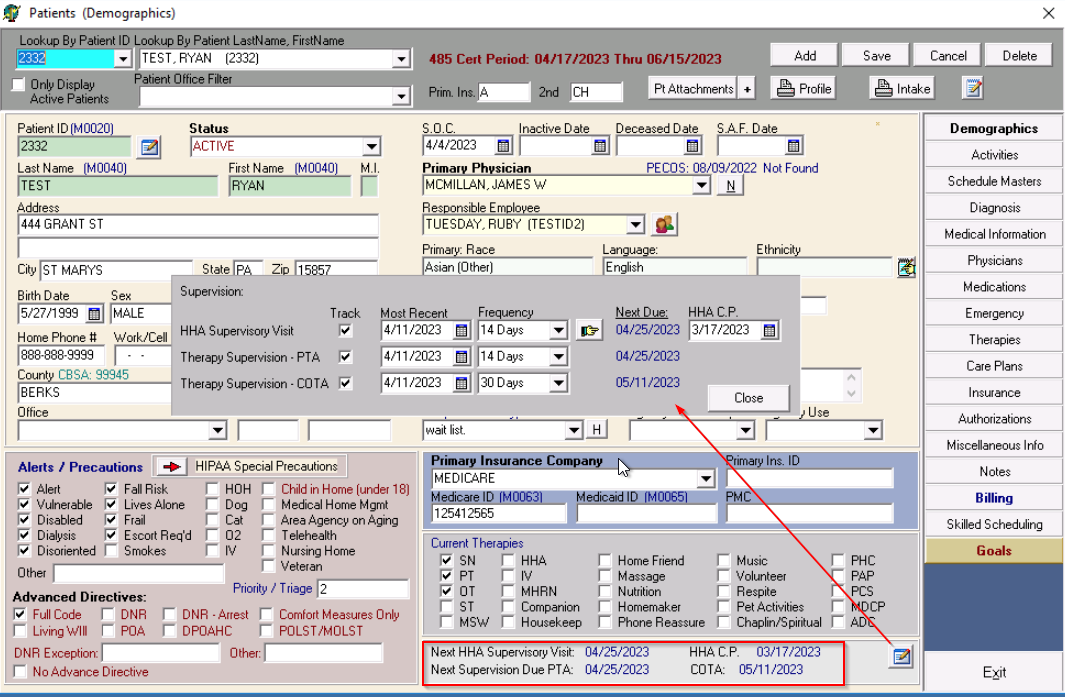 Tracking frequency can be set for 7, 14, 30, 60 or 90 days.  Once entering the frequency, the ‘Next Due’ date is updated using 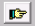 Supervisory Visit notifications will be displayed upon login to Clinical Software for employees listed on the ‘Therapies’ screen for each discipline.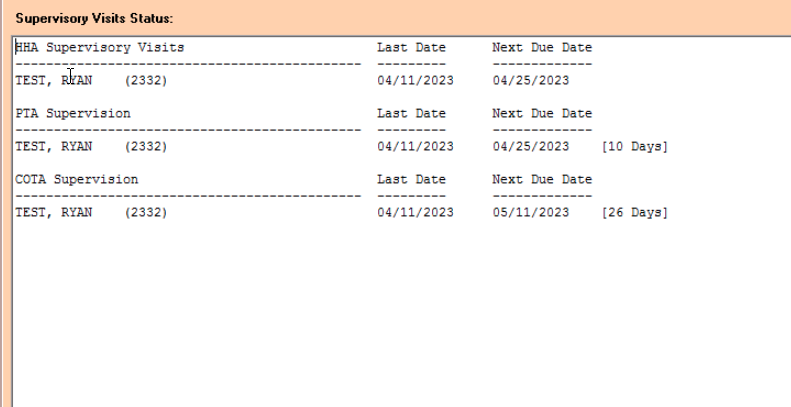 For Documentation of Therapy Supervision, there is now a ‘Therapy Supervision’ tab within the Narrative screen on the Physical Therapy and Occupation Therapy Assessments. There is NOT a separate note that needs to be added to the visits for Therapy Supervision.  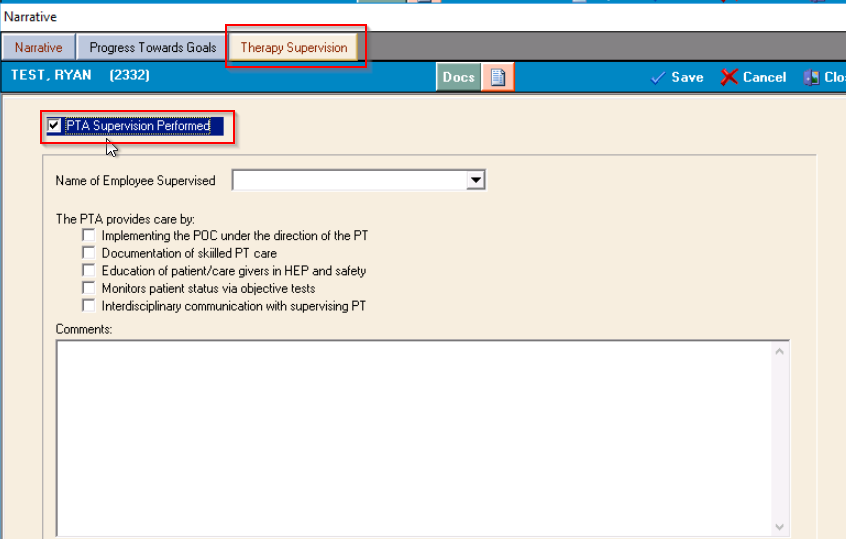 Within Main Software the Supervision Status Report has been updated to include all supervision tracking as needed.  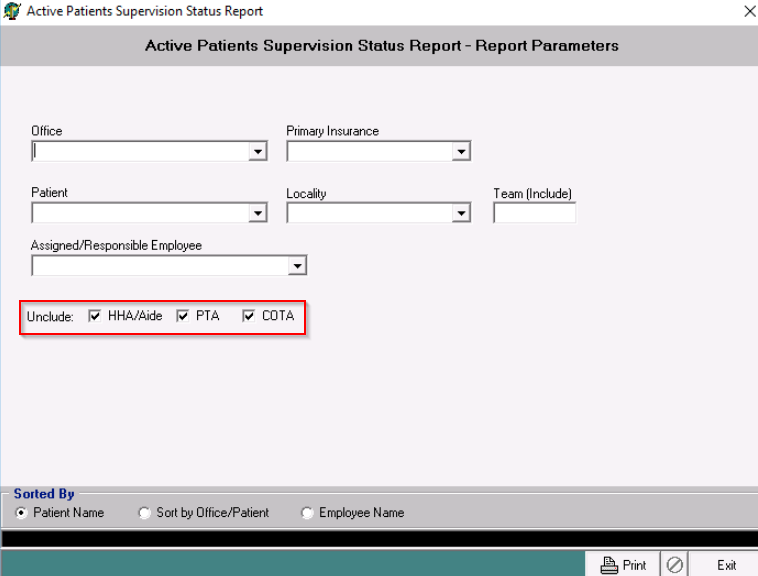 